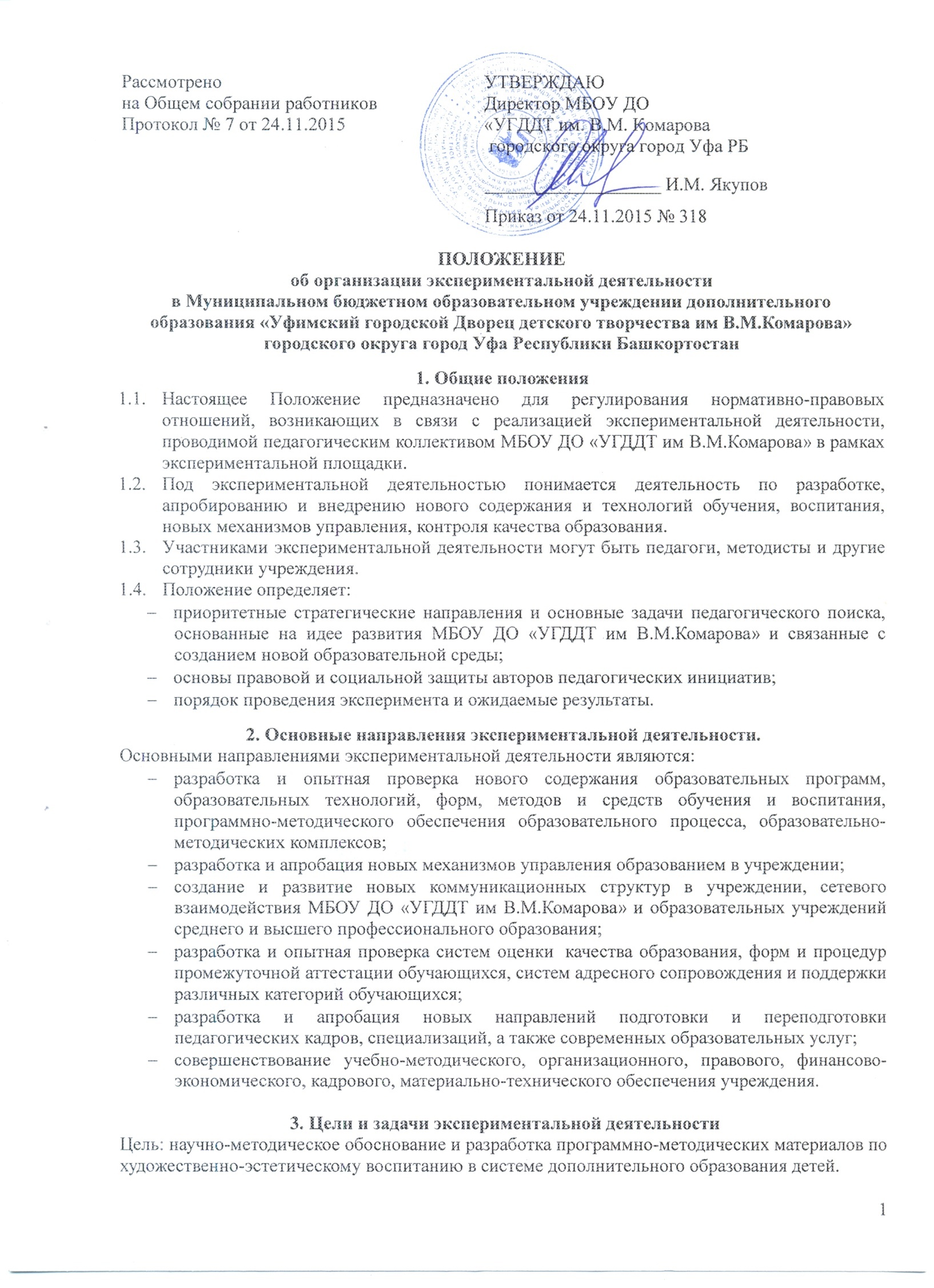 Задачи:Собрать, проанализировать информацию и структурировать программно-методическое обеспечение по художественно-эстетическому воспитанию в системе дополнительного образования детей.Разработать и внедрить инновационный модуль в образовательные программы дополнительного образования детей.Апробировать и обобщить результаты экспериментальной деятельности.Полнее использовать творческий потенциал педагогических кадров учреждения.Создать условия для продуктивного и эффективного внедрения современных достижений педагогической науки в практику работы МБОУ ДО УГДДТ им В.М.Комарова. Способствовать развитию современных педагогических, образовательных технологий, направленных на повышение качества образования и создание новых моделей образовательно-воспитательного процесса.Обосновывать и развивать социально-педагогическую практику выявления и развития творческой личности.Создавать условия для моделирования и практической проверки системы непрерывного самообразования, повышения педагогического мастерства, профессиональной квалификации.4. Порядок организации и проведения экспериментальной деятельностиЭкспериментальная деятельность может осуществляться педагогическим коллективом в целом, творческими группами педагогов, отдельными педагогическими работниками в соответствии с целями и задачами, определенными Законом РФ «Об образовании», Уставом МБОУ ДО УГДДТ им В.М.Комарова и настоящим Положением.5. Права и ответственность участников экспериментальной деятельностиПрава и ответственность участников экспериментальной деятельности реализуются в соответствии с Законом РФ «Об образовании», нормативными актами, Уставом МБОУ ДО УГДДТ им В.М.Комарова, федеральными, областными и муниципальными нормативными актами, регулирующими экспериментальную деятельность, включая настоящее Положение.Текущий контроль экспериментальной деятельности осуществляет администрация МБОУ ДО УГДДТ им В.М.Комарова. Экспериментальная деятельность может быть приостановлена или прекращена в случаях, если таковая противоречит Закону РФ «Об образовании», наносит ущерб здоровью обучающихся и экспериментаторов, ведет к низкому качеству преподавания, а также: истечение срока реализации программы эксперимента или инновационного проекта, достижение поставленных целей.Участники экспериментальной деятельности и администрация МБОУ ДО УГДДТ им В.М.Комарова  несут ответственность за результаты работы.